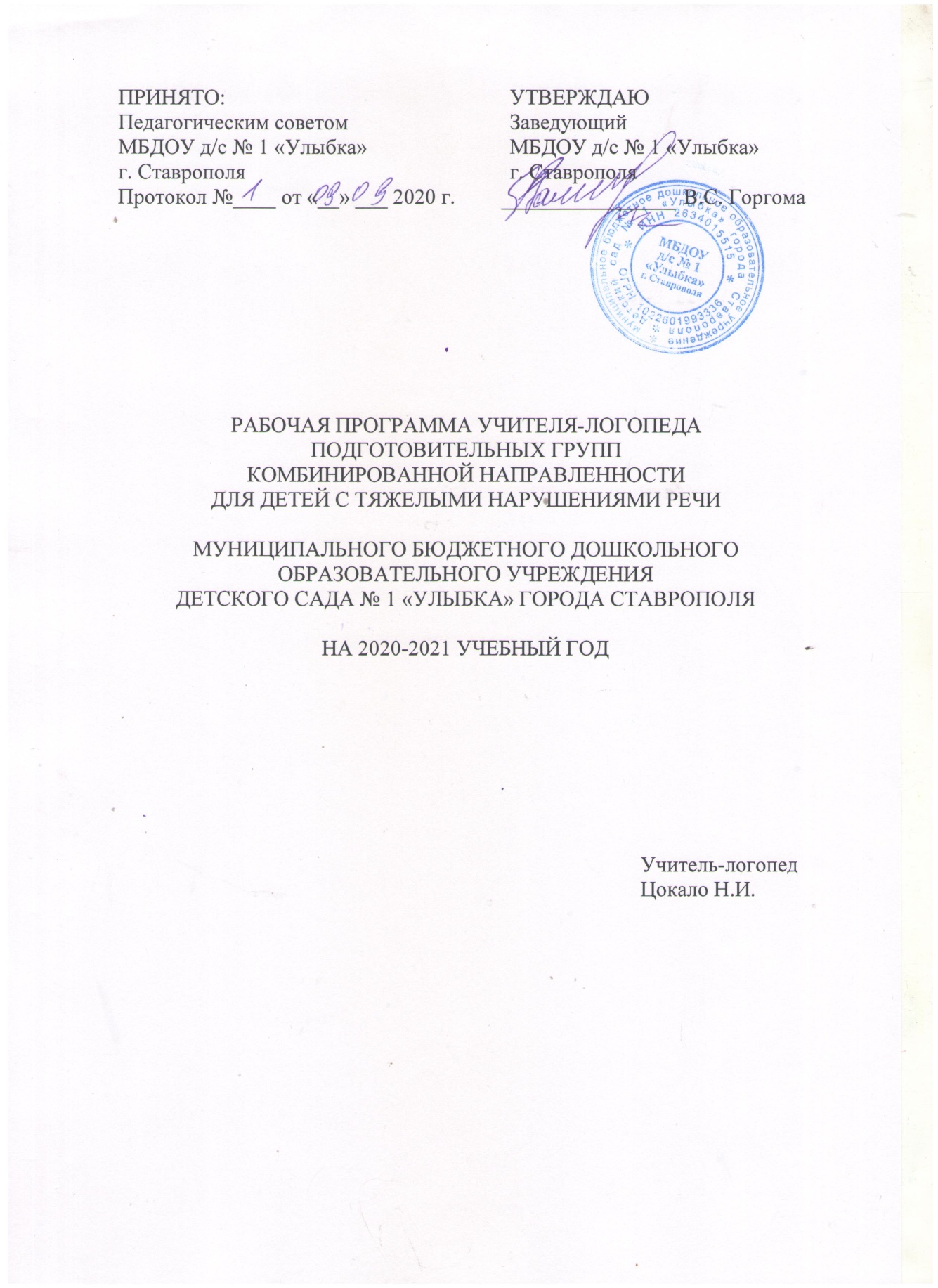 СОДЕРЖАНИЕI. ЦЕЛЕВОЙ РАЗДЕЛПояснительная запискаРабочая программа учителя-логопеда подготовительных к школе групп комбинированной направленности для детей с тяжелыми нарушениями речи является обязательной составной частью образовательной программы дошкольного образования МБДОУ д/с № 1 «Улыбка» г. Ставрополя, составлена на основе ФГОС ДО, адаптированной образовательной программы дошкольного образования для детей с тяжёлыми нарушениями речи муниципального бюджетного дошкольного образовательного учреждения детского сада № 1 «Улыбка»  города Ставрополя; «Комплексной образовательной программы дошкольного образования для детей с тяжелыми нарушениями речи (общим недоразвитием речи) с 3 до 7 лет. ФГОС» Нищевой Н.В.Нормативно-правовая база, на основании которой сформирована программа:- Федеральный закон от 29.12.2012 г. № 273-ФЗ «Об образовании в Российской Федерации» (далее - Закон № 273-ФЗ);- Приказ Минобрнауки России от 17.10.2013 г. № 1155 «Об утверждении федерального государственного образовательного стандарта дошкольного образования»;- Приказ Минобрнауки России от 30.08.2013 г. № 1014 «Об утверждении Порядка организации и осуществления образовательной деятельности по основным общеобразовательным программам - образовательным программам дошкольного образования»;- Письмо Минобрнауки России от 07.06.2013г. № ИР-535/07 «О коррекционном и инклюзивном образовании детей»;- Постановление Главного государственного санитарного врача РФ от г. № 26 «Санитарно-эпидемиологические требования к устройству, содержанию и организации режима работы дошкольных образовательных организаций» (СанПиН 2.4.1.3049-13);- Положение о группе комбинированной направленности для детей с ТНР;- Положение о порядке разработки, утверждения и структуре рабочих программ;- Устав муниципального бюджетного дошкольного образовательного учреждения детского сада № 1 «Улыбка» города Ставрополя.Программа рассчитана на один учебный год.Целью данной программы является построение системы коррекционно-развивающей работы в группе комбинированной направленности для детей с тяжелыми нарушениями речи в возрасте с 6 до 7 лет, предусматривающей полную интеграцию действий всех специалистов, работающих в группе, и родителей дошкольников. Комплексно-тематическое планирование работы учитывает особенности речевого и общего развития детей с тяжелой речевой патологией (общим недоразвитием речи). Комплексность педагогического воздействия направлена на выравнивание речевого и психофизического развития детей и обеспечение их всестороннего гармоничного развития.Одной из основных задач программы является овладение детьми самостоятельной, связной, грамматически правильной речью и коммуникативными навыками, фонетической системой русского языка, элементами грамоты, что формирует психологическую готовность к обучению в школе и обеспечивает преемственность со следующей ступенью системы образования.Главная задача программы заключается в реализации общеобразовательных задач дошкольного образования с привлечением синхронного выравнивания речевого и психофизического развития детей с тяжелыми нарушениями речи (общим недоразвитием речи).В программе предусмотрена необходимость охраны и укрепления физического и психического здоровья детей с тяжелой речевой патологией, обеспечения эмоционального благополучия каждого ребенка. Она позволяет формировать оптимистическое отношение детей к окружающему, что дает возможность ребенку жить и развиваться, обеспечивает позитивное эмоционально-личностное и социально-коммуникативное развитие.Объем учебного материала в программе рассчитан в соответствии с возрастными физиологическими нормативами, что позволяет избежать переутомления и дезадаптации дошкольников.Основной формой работы в соответствии с программой является игровая деятельность, основная форма деятельности дошкольников. Все коррекционно-развивающие занятия в соответствии с рабочей программой носят игровой характер, насыщены разнообразными играми и развивающими игровыми упражнениями.В соответствии с программой коррекционное направление работы является приоритетным, так как целью его является выравнивание речевого и психофизического развития детей. Все педагоги следят за речью детей и закрепляют речевые навыки, сформированные учителем-логопедом. Кроме того, все специалисты под руководством учителя-логопеда занимаются коррекционно-развивающей работой, участвуют в исправлении речевого нарушения и связанных с ним процессов.Осуществляя педагогическую деятельность в соответствии с программой педагоги под руководством учителя-логопеда решают следующие задачи:охрана жизни, укрепление физического и психического здоровья воспитанников, формирование основ двигательной и гигиенической культуры;осуществление необходимой коррекции недостатков в физическом и психическом развитии воспитанников;создание атмосферы эмоционального комфорта, условий для самовыражения и саморазвития;обеспечение познавательного, речевого, социально-коммуникативного, художественно-эстетического и физического развития детей;воспитание гражданственности, уважения к правам и свободам человека, любви к окружающей природе, Родине, семье;взаимодействие со всеми участниками образовательных отношений с целью обеспечения полноценного развития воспитанников;воспитание эмоциональной отзывчивости, способности к сопереживанию, готовности к проявлению гуманного отношения;развитие познавательной активности, любознательности, стремления к самостоятельному познанию и размышлению, развитию умственных способностей и речи;пробуждение творческой активности детей, стимулирование воображения, желания включаться в творческую деятельность;В основу приоритетов деятельности группы положены следующие факторы:учет государственной политики;особенности контингента детей и кадрового состава группы;учет запроса родителей;особенности региона.Характеристики особенностей развития воспитанников подготовительных к школе группы комбинированной направленности детей с ТНРГруппу посещают дети седьмого года жизни с тяжелыми нарушениями речи (общим недоразвитием речи III уровня, дизартрией, легкой дизартрией, ЗРР).У дошкольников с третьим уровнем речевого развития при ОНР в активной речи представлены простые распространенные предложения. Речь характеризуется элементами лексико-грамматического и фонетико-фонематического недоразвития. В активном словаре представлены все части речи, кроме причастий и деепричастий. Появляются первые навыки словообразования. Характерно недифференцированное произношение звуков, причем замены могут быть нестойкими. Более устойчивым становится произношение слов сложной слоговой структуры. Понимание речи приближается к норме.У детей со стертой дизартрией выявляются следующие симптомы. Они моторно неловки, у них ограничен объем активных движений, мышцы быстро утомляются при функциональных нагрузках. Они поздно и с трудом овладевают навыками самообслуживания. При обследовании моторной функции артикуляционного аппарата у детей со стертой дизартрией отмечается возможность выполнения всех артикуляционных проб, т.е. дети по заданию выполняют все артикуляционные движения, но отмечается смазанность, нечеткость артикуляции, слабость напряжения мышц, аритмичность, снижение амплитуды движений, быстрая утомляемость мышц и др. Это приводит во время речи к искажению звуков, их смешению и ухудшению в целом просодической стороны речи. У таких детей часто изолированно многие звуки произносятся правильно, но в потоке речи они искажаются, пропускаются, смешиваются или заменяются. Затруднен процесс автоматизации и введения звука в речь, с трудом формируется самоконтроль за собственной речью. Интонационно-выразительная окраска речи резко снижена. Страдают голос, голосовые модуляции по высоте и силе, ослаблен речевой выдох. Нарушается тембр речи и иногда появляется назальный оттенок. Темп речи часто ускорен.Программа создана с учетом ограниченных возможностей здоровья детей, особенностей их развития, особенностей семей воспитанников, особенностей региона.Целевые ориентиры, планируемые результаты освоения программыРезультаты освоения программы представлены в виде целевых ориентиров. В соответствии с ФГОС ДО целевые ориентиры дошкольного образования определяются независимо от характера программы, форм ее реализации, особенностей развития детей. Целевые ориентиры не подлежат непосредственной оценке в виде педагогической и/или психологической диагностики и не могут сравниваться с реальными достижениями детей. Целевые ориентиры, представленные во ФГОС ДО, являются общими для всего образовательного пространства Российской Федерации. Целевые ориентиры данной программы базируются на ФГОС ДО и задачах данной программы. Целевые ориентиры даются для детей старшего дошкольного возраста (на этапе завершения дошкольного образования).К целевым ориентирам дошкольного образования (на этапе завершения дошкольного образования) в соответствии с данной программой относятся следующие социально-нормативные характеристики возможных достижений ребенка.Ребенок хорошо владеет устной речью, может выражать свои мысли и желания, проявляет инициативу в общении, умеет задавать вопросы, делать умозаключения, знает и умеет пересказывать сказки, рассказывать стихи, составлять рассказы по серии сюжетных картинок или по сюжетной картинке; у него сформированы элементарные навыки звуко-слогового анализа, что обеспечивает формирование предпосылок грамотности; у него сформирован грамматический строй речи, он владеет разными способами словообразования.Ребенок любознателен, склонен наблюдать, экспериментировать; он обладает начальными знаниями о себе, природном и социальном мире.Ребенок способен к принятию собственных решений с опорой на знания и умения в различных видах деятельности.Ребенок инициативен, самостоятелен в различных видах деятельности, способен выбрать себе занятия и партнеров по совместной деятельности.Ребенок активен, успешно взаимодействует со сверстниками и взрослыми; у ребенка сформировалось положительное отношение к самому себе, окружающим, к различным видам деятельности.Ребенок способен адекватно проявлять свои чувства, умеет радоваться успехам и сопереживать неудачам других, способен договариваться, старается разрешать конфликты.Ребенок обладает чувством собственного достоинства, верой в себя.Ребенок обладает развитым воображением, которое реализует в разных видах деятельности.Ребенок умеет подчиняться правилам и социальным нормам, способен к волевым усилиям.У ребенка развиты крупная и мелкая моторика, он подвижен и вынослив, владеет основными движениями, может контролировать свои движения, умеет управлять ими.Целевые ориентиры Программы выступают основаниями преемственности дошкольного и начального общего образования.II. СОДЕРЖАТЕЛЬНЫЙ РАЗДЕЛОписание образовательной деятельности по профессиональной коррекции речи детей 6-7 лет с ТНР в соответствии с направлениями развития ребенка, представленными в пяти образовательных областях.Планирование содержательного раздела Программы основывается на результатах педагогической диагностики речевого развития воспитанников группы в начале учебного года, целью которого является выявление характера и структуры речевой патологии, степени выраженности, индивидуальных особенностей проявления, установление иерархии выявленных отклонений, а также наличие сохранных звеньев, выявить зону ближайшего и перспективного развития.Педагогическая диагностика основывается на рекомендациях Н.В. Нищевой по ведению карты развития ребёнка дошкольного возраста с ТНР (ОНР) с 5 до 7 лет. Основным инструментом педагогической диагностики является наблюдение за речью детей в различных видах деятельности. Так же используются методические пособия:«Альбом для логопеда» О.Б. Иншакова;«Дидактический материал по обследованию звуковой стороной речи» Т.П. Бессонова, О.Е. Грибова.Индикаторами мониторинга являются: показатели речевого развития не сформированы (НС-низкий уровень), находятся в стадии формирования (СФ- средний уровень), сформированы (С-высокий уровень).Результаты проведённой диагностики отражаются в ИОМ и карте развития ребёнка дошкольного возраста с ТНР (ОНР) с 5 до 7 лет, оформляются в виде диагностических таблиц и заносятся в «Экран звукопроизношения группы», обсуждаются на Психолого - медико - педагогическом консилиуме ДОУ.Учителем - логопедом разработан индивидуальный маршрут речевого развития ребёнка с ТНР, в котором отражаются результаты мониторинга и направления работы по профессиональной коррекции речи в 2020 - 2021 учебном году в соответствие с речевыми заключениями:Речь большинства детей характеризуется выраженным недоразвитием всех сторон, имеются множественные нарушения звукопроизношения, признаки лексико-грамматического и фонетико-фонематического недоразвития.Исходя из структуры речевых нарушений воспитанников, на основе содержания адаптированной основной образовательной программы дошкольного образования для детей с тяжелыми нарушениями речи, в соответствии с ФГОС ДО, по данным мониторинга в начале учебного года определено количество занятий в подготовительных группе по периодам, разработано перспективное и календарно - тематическое планирование.Количество занятий в подготовительных группахкомбинированной направленности по периодамОсвоение образовательной области «Речевое развитие»Развитие словаряРасширять, уточнять и активизировать словарь на основе систематизации и обобщения знаний об окружающем.Учить практическому овладению существительными с уменьшительными и увеличительными суффиксами; существительным суффиксами единичности; существительными, образованными от глаголов.Обогащать экспрессивную речь сложными словами, неизменяемыми словами, словами-антонимами и словами-синонимами.Расширять представления о переносном значении и многозначности слов. Учить использовать слова в переносном значении, многозначные слова.Обогащать экспрессивную речь прилагательными с уменьшительными суффиксами, относительными и притяжательными прилагательными; прилагательными, обозначающими моральные качества людей.Способствовать дальнейшему овладению приставочными глаголами, глаголами с оттенками значений.Способствовать практическому овладению всеми простыми и основными сложными предлогами.Обогащать экспрессивную речь за счет имен числительных, местоименных форм, наречий, причастий.Закрепить понятие слово и умение оперировать им.Совершенствование грамматического строя речиСовершенствовать умение употреблять имена существительные единственного и множественного числа в именительном падеже и в косвенных падежах как в беспредложных конструкциях, гак и в конструкциях с предлогами.Совершенствовать умение образовывать и использовать имена существительные и имена прилагательные с уменьшительными суффиксами.Формировать умение образовывать и использовать имена существительные с увеличительными суффиксами и суффиксами единичности.Закрепить умение согласовывать прилагательные и числительные с существительными в роде, числе и падеже; подбирать однородные определения к существительным.Сформировать умение образовывать и использовать в активной речи сравнительную степень имен прилагательных.Закрепить умение образовывать и использовать возвратные глаголы, глаголы в разных временных формах, в том числе в форме будущего простого и будущего сложного времени.Совершенствовать навыки составления простых предложений по вопросам, по демонстрации действия, по картине; распространения простых предложений однородными членами.Совершенствовать навыки составления и использования сложносочиненных предложений с противопоставлением и сложноподчиненных предложений с придаточными времени, следствия, причины.Закрепить навыки анализа простых двусоставных распространенных предложений без предлогов. Сформировать навыки анализа предложений с простыми предлогами и навыки составления графических схем таких предложений.Закрепить знание некоторых правил правописания, с которыми дети были ознакомлены в предыдущей группе.Развитие фонетико - фонематической системы языка и навыков языкового анализа и синтезаРазвитие просодической стороны речиПродолжить работу по развитию речевого дыхания, формированию правильной голосоподачи и плавности речи. Учить соблюдать голосовой режим, не допускать форсирования голоса, крика.Учить детей произвольно изменять силу голоса: говорить тише, громче, умеренно громко, тихо, шепотом.Развивать тембровую окраску голоса, совершенствовать умение изменять высоту тона в играх.Учить говорить в спокойном темпе.Продолжать работу над четкостью дикции, интонационной выразительностью речи.Коррекция произносительной стороны речиАктивизировать и совершенствовать движения речевого аппарата.Уточнить произношение звуков: свистящих, шипящих, сонорных, губно-зубных, губных в слогах, словах, предложениях, небольших текстах, в игровой и свободной речевой деятельности.Завершить автоматизацию правильного произношения звуков всех групп в свободной речевой деятельности.Работа над слоговой структурой слова, формирование навыков слогового анализа и синтезаПродолжить работу над трехсложными словами со стечением согласных и закрытыми слогами (абрикос, апельсин) и введением их в предложения.Работать над односложными словами со стечением согласных в начале и конце слов и над двусложными словами с двумя стечениями согласных и введением их в предложения.Работать над трех-, четырех-, и пятисложными словами со сложной звукослоговой структурой и введением их в предложения.Закрепить навыки слогового анализа и синтеза слов, состоящих из одного, двух, трех слогов.Совершенствование фонематических представлений, навыков звукового анализа и синтезаЗакрепить представления о гласных и согласных звуках, их отличительных признаках. Упражнять в различении гласных и согласных звуков, в подборе слов на заданные гласные и согласные звуки.Закрепить представления о твердости-мягкости, глухости-звонкости согласных звуков. Упражнять в дифференциации согласных звуков по акустическим признакам и по месту образования.Сформировать умение выделять эти звуки на фоне слова, определять его место, подбирать слова с заданным звуком и нужной позиции.Совершенствовать навыки звукового анализа и синтеза слов из трех-пяти звуков.Обучение грамотеСформировать умение правильно называть буквы русского алфавита. Развивать навыки выкладывания букв из палочек, кубиков, мозаики; «печатания»; лепки их из пластилина.Закрепить умение трансформировать буквы, различать правильно и неправильно напечатанные буквы, «допечатывать» незаконченные буквы.Совершенствовать навык осознанного чтения слогов, слов, предложений, небольших текстов.Научить разгадывать ребусы, решать кроссворды, читать изографы.Развитие связной речи и речевого общенияРазвивать стремление обсуждать увиденное, рассказывать о переживаниях, впечатлениях.Стимулировать развитие и формирование не только познавательного интереса, но и познавательного общения.Совершенствовать навыки ведения диалога, умение задавать вопросы, отвечать на них полно или краткоЗакреплять умение составлять описательные рассказы и загадки- описания о предметах и объектах по заданному плану и самостоятельно составленному плану.Совершенствовать навыки пересказа знакомых сказок и небольших рассказов.Сформировать навык пересказа небольших рассказов с изменением времени действия или лица рассказчика.Совершенствовать навык составления рассказов по серии картин и по картине, в том числе с описанием событий, предшествующих изображенному, или последующих за изображенным событием.Диагностика индивидуального развития ребенка дошкольного возраста с тяжелыми нарушениями речиРезультативность логопедической работы отслеживается через мониторинговые (диагностические) исследования два раза в год с внесением последующих корректив в содержание всего коррекционно-образовательного процесса и в индивидуальные маршруты коррекции. Результаты мониторинга находят отражение в «Звуковом профиле», где отмечается динамика коррекции звукопроизношения каждого ребенка, в «Речевом профиле, «Итоговом обследовании речевого развития детей группы», ежегодном отчете и речевых картах детей. Для диагностики используются «Тестовые задания для диагностики устной речи и определения речевого профиля»Сроки проведения мониторинговых исследований: 1- я половина сентября и май.Взаимодействие с семьями воспитанниковВопросам взаимосвязи детского сада с семьей в последнее время уделяется все большее внимание, так как личность ребенка формируется, прежде всего, в семье и семейных отношениях. В дошкольных учреждениях создаются условия, имитирующие домашние, к образовательно-воспитательному процессу родители, которые участвуют в занятиях, спортивных праздниках, викторинах, вечерах досуга, театрализованных представлениях. Педагоги работают над созданием единого сообщества, объединяющего взрослых и детей.Учитель-логопед и другие специалисты проводят для родителей открытые и совместные занятия, пытаются привлечь родителей к коррекционно-развивающей работе через систему методических рекомендаций. Эти рекомендации родители получают в устной форме на вечерних приемах и еженедельно по пятницам в письменной форме на карточках или в специальных тетрадях. Рекомендации родителям и домашние занятия родителей с детьми необходимы для того, чтобы как можно скорее ликвидировать отставание детей, как в речевом, так и в общем развитии. Специально для родителей предлагается серия домашних тетрадей «Занимаемся вместе». Методические рекомендации, данные в тетрадях, подскажут родителям, в какое время лучше проводить занятия, чем и как следует заниматься с ребенком, помогут организовать совместную деятельность. Они предоставят ребенку возможность занять активную позицию, вступить в диалог с окружающим миром, найти ответы на многие вопросы с помощью взрослого. Так, родители смогут предложить ребенку поиграть в различные подвижные игры, проведут пальчиковую гимнастику, прочитают и предложат выучить стихи, помогут научиться лепить и рисовать, составлять рассказы и отгадывать загадки. Выполняя с ребенком предложенные задания, наблюдая, рассматривая, играя, взрослые разовьют его речь, зрительное и слуховое внимание, память и мышление, что станет залогом успешного обучения ребенка в школе. К тому же богатый иллюстративный материал пособий освободит родителей от поиска необходимых картинок и поможет сделать занятия более интересными и яркими.Задания пособий подобраны в соответствии с изучаемыми лексическими темами и требованиями программы. Родители должны учитывать особенность малышей и не оставлять без внимания их вопросы. Речевую активность таких детей родители должны поддерживать и всячески стимулировать. Это позволяет укрепить доверие ребенка к окружающим взрослым, направить его познавательную активность в нужное русло, вселить в него уверенность в собственных силах и возможностях, что будет способствовать преодолению отставания в речевом развитии.Для детей подготовительных групп комбинированной направленности для детей с ТНР родители должны стремиться создавать такие ситуации, которые будут понуждать детей применять знания и умения, имеющиеся в их жизненном багаже. Опора на знания, которые были сформированы в предыдущей возрастной группе, должна стать одной из основ домашней работы с детьми. Родители должны стимулировать познавательную активность детей, создавать творческие игровые ситуации. В свою очередь работа с детьми седьмого года жизни строится на систематизации полученных ранее знаний, что создаст предпосылки для успешной подготовки детей к обучению в школе.План взаимодействияс родителями на 2020 – 2021 учебный годВзаимодействие участников образовательного процессаЭффективность коррекционно-развивающей работы в группе во многом зависит от преемственности в работе учителя-логопеда и других специалистов, и прежде всего логопеда и воспитателей.Взаимодействие с воспитателями логопед осуществляет в разных формах. Это совместное составление перспективного планирования работы на текущий период по всем направлениям; обсуждение и выбор форм, методов и приемов коррекционно-развивающей работы; оснащение развивающего предметного пространства в групповом помещении; взаимопосещение занятий и совместное проведение интегрированных комплексных занятий; а также еженедельные задания. В календарных планах воспитателей в начале каждого месяца логопед указывает лексические темы на месяц, примерный лексикон по каждой изучаемой теме, основные цели и задачи коррекционной работы; перечисляет фамилии детей, которым воспитатели должны уделить особое внимание в первую очередь.Еженедельные задания логопеда воспитателю включают в себя следующие разделы:логопедические пятиминутки;подвижные игры и пальчиковая гимнастика;индивидуальная работа;рекомендации по подбору художественной литературы и иллюстративного материала.Логопедические пятиминутки включены в занятия воспитателей и содержат материалы по развитию лексики, грамматики, фонетики, связной речи, упражнения по закреплению или дифференциации поставленных звуков, по развитию навыков звукового и слогового анализа и синтеза, развитию фонематических представлений и неречевых психических функций (для повторения и закрепления материала, отработанного с детьми логопедом). Логопед может рекомендовать воспитателям использовать пятиминутки на определенных занятиях. Обычно планируется 2-3 пятиминутки на неделю, и они обязательно должны быть выдержаны в рамках изучаемой лексической темы. Логопед не только дает рекомендации по проведению пятиминуток, но в некоторых случаях и предоставляет материалы и пособия для их проведения.Подвижные игры, упражнения, пальчиковая гимнастика служат для развития общей и тонкой моторики, координации движений, координации речи с движением, развития подражательности и творческих способностей. Они могут быть использованы воспитателями в качестве физкультминуток на занятиях, подвижных игр на прогулке или в свободное время по второй половине дня. Они тоже обязательно выдерживаются в рамках изучаемой лексической темы. Именно в играх и игровых заданиях наиболее успешно раскрывается эмоциональное отношение ребенка к значению слова.Игры и игровые упражнения помогают детям осознать элементы языка, речи и, прежде всего, слова, что становится предпосылкой для усвоения программы по русскому языку при дальнейшем обучении в школе.Планируя индивидуальную работу воспитателей, логопед рекомендует им занятия с двумя-тремя детьми в день по тем разделам программы, при усвоении которых эти дети испытывают наибольшие затруднения. Важно, чтобы в течение недели каждый ребенок хотя бы по одному разу позанимался с воспитателями индивидуально. Прежде всего, логопеды рекомендуют занятия по автоматизации и дифференциации звуков. Зная, какие трудности испытывают воспитатели при подборе наглядно-дидактических и литературных материалов, как сложно им учесть особенности общего и речевого развития детей с речевой патологией, логопед, как правило, составляет примерный перечень художественной литературы и иллюстративного материала, рекомендуемых для каждой недели работы.Совместные интегрированные занятия логопеда и воспитателя рекомендуется проводить как обобщающие, итоговые один раз в месяц. На таких занятиях дети учатся общаться друг с другом, что способствует закреплению навыков пользования инициативной речью, совершенствованию разговорной речи, обогащению словаря. Эти занятия позволяют осуществлять, преемственность в работе логопеда и воспитателя.Перспективный план учителя логопеда со специалистами ДОУна 2020 - 2021 учебный годIII. ОРГАНИЗАЦИОННЫЙ РАЗДЕЛ3.1.	Перспективное планирование коррекционно-развивающей работы для детей подготовительных к школе групп комбинированной направленности с ТНРУчебный год в группе комбинированной направленности для детей с тяжелыми нарушениями речи начинается первого сентября, длится девять месяцев (до первого июня) и условно делится на три периода:I   период - сентябрь, октябрь, ноябрь;II  период - декабрь, январь, февраль;III период - март, апрель, май.Как правило, сентябрь отводится всеми специалистами для углубленной педагогической диагностики индивидуального развития детей, сбора анамнеза, индивидуальной работы с детьми, совместной деятельности с детьми в режимные моменты, составления и обсуждения всеми специалистами группы рабочих программ.В группе комбинированной направленности для детей с ТНР с октября по май (включительно) проводится ежедневные занятия продолжительностью до 30 минут, что не превышает рекомендованную СаНПиНом недельную нагрузку. Каждый ребенок не менее трех раз в неделю занимается индивидуально с логопедом и воспитателем. Индивидуальные занятия со специалистами не включаются в сетку занятий.Модель организации коррекционно-развивающей работы подготовительных к школе групп комбинированной направленности с ТНРМаксимально допустимый объём образовательной нагрузки в подготовительных к школе группах комбинированной направленности с ТНРТематическое планирование образовательной и коррекционной деятельности в подготовительных к школе группах комбинированной направленности с ТНРВ середине каждого коррекционно-развивающего занятия проводится физкультминутка. Перерывы между коррекционно-развивающими занятиями не менее 10 минут. В середине фронтального или интегрированного занятия проводится релаксационная пауза.В середине учебного года (январь) и в начале мая для воспитанников организуются недельные каникулы, во время которых проводят образовательную деятельность только художественно-эстетического и оздоровительного циклов и индивидуальные занятия со специалистами.В июне образовательная деятельность не организуется. Предпочтение отдается спортивным и подвижным играм, спортивным праздникам, музыкальным занятиям на свежем воздухе, экскурсиям, увеличивается продолжительность прогулок, на которых учитель-логопед организует индивидуальные занятия с детьми.3.1.1.	Первый период (сентябрь, октябрь, ноябрь)Развитие словаряРасширение, уточнение и активизация словаря на основе систематизации и обобщения знаний об окружающем в рамках изучаемых лексических тем («Наш город Ставрополь», «Фрукты. Труд взрослых в садах», «Овощи. Труд взрослых на полях и огородах», «Ягоды и грибы. Лес осенью», «Продукты питания», «Золотая осень», «Перелетные птицы, водоплавающие птицы. Подготовка птиц к отлету», «Наша Родина – Россия», «Домашние животные и их детёныши», «Одежда», «Дикие животные и их детеныши.»Пополнение активного словаря существительными с уменьшительными и увеличительными суффиксами (огурчик, морковочка, рубашечка, туфельки, лисичка, штанишки, грибище, лапища).Обогащение экспрессивной речи сложными словами (картофелекопалка, садовод, овощевод), неизменяемыми словами (пальто), словами-антонимами (высокий — низкий, толстый — тонкий, крупный — мелкий) и словами синонимами (покрывать — устилать, красный — алый — багряный, желтый — золотой).Расширение представления о переносном значении (золотые руки, хитрая лиса, косой заяц) и активизация в речи слов с переносным значением.Обогащение экспрессивной речи прилагательными с уменьшительными суффиксами (красненький, мягонький), относительными (яблочный, дубовый, картофельный, шерстяной, кожаный) и притяжательными (кошачий, медвежий, лисий) прилагательными.Дальнейшее овладение приставочными глаголами (полетать, улетать, прилетать, перелетать).Практическое овладение всеми простыми предлогами и сложными предлогами из-за, из-под.Обогащение экспрессивной речи за счет имен числительных, местоименных форм, наречий, причастий.Формирование и совершенствование грамматического строя речиСовершенствование умения образовывать и употреблять имена существительные единственного и множественного числа в именительном падеже по всем изучаемым лексическим темам (заморозок - заморозки, гриб - грибы, береза - березы, яблоко - яблоки).Закрепление умения образовывать и употреблять имена существительные единственного и множественного числа в косвенных падежах, как в беспредложных конструкциях, так и в конструкциях с предлогами по всем изучаемым лексическим темам (дрозда, дрозду, дроздом, о дрозде; у конюшни, по конюшне, над конюшней, в конюшне; жуков, жукам, жуками, о жуках; у белок, по белкам, над белками, о белках).Совершенствование умения образовывать и использовать имена существительные и имена прилагательные с уменьшительными суффиксами по всем изучаемым лексическим темам (листочек, картошечка, пальтишко, кругленький).Формирование умения образовывать и использовать имена существительные с увеличительными суффиксами (медведище, головища) и суффиксами единичности (горошинка, клюквинка).Закрепление умения согласовывать прилагательные и числительные с существительными в роде, числе и падеже; подбирать однородные определения к существительным (косой заяц, голубая стрекоза, длинноногие журавли; быстрая, проворная, стремительная ласточка).Закрепление умения образовывать и использовать возвратные глаголы, глаголы в разных временных формах (собираться, притаиться; улетает, улетел, улетит).Совершенствование навыков составления простых предложений по вопросам, по демонстрации действия, по картине; распространения простых предложений однородными членами.Совершенствование навыков составления и использования сложносочиненных предложений и сложноподчиненных предложений с придаточными времени (Мы хотели пойти гулять, но на улице шел сильный дождь. Мы сидели дома и рисовали, на улице шел дождь. Мы пошли на прогулку, когда закончился дождь.).Закрепление навыков анализа простых распространенных предложений без предлогов и с простыми предлогами (со зрительной опорой и без нее).Развитие фонетико-фонематической системы языка, навыков языкового анализа Развитие просодической стороны речи.Продолжение работы по развитию речевого дыхания, формированию правильной голосоподачи и плавности речи в игровых упражнениях и свободной речевой деятельности. Формирование умения соблюдать голосовой режим, не допускать форсирования голоса.Формирование умения произвольно изменять силу голоса: говорить тише, громче, умеренно громко, тихо, шёпотом.Развитие тембровой окраски голоса, совершенствование умения изменять высоту тона в игровых упражнениях и свободной речевой деятельности.Формирование умения говорить в спокойном темпе.Продолжение работы над четкостью дикции, интонационной выразительностью речи.Коррекция произносительной стороны речи.Дальнейшая работа по активизации и совершенствованию движений речевого аппарата.Продолжение автоматизации правильного произношения всех поставленных ранее звуков в игровой и свободной речевой деятельности.Уточнение произношения звука [j] в слогах, словах, предложениях, небольших текстах, свободной игровой и речевой деятельности.Работа над слоговой структурой слова.Закрепление навыка произношения и использования в активной речи трехсложных слов со стечением согласных и с одним-двумя закрытыми слогами (листопад, апельсин).Совершенствование умения правильно произносить и использовать в активной речи односложные слова со стечением согласных (сноп, лист).Формирование умения правильно произносить и использовать в активной речи двусложные слова с двумя стечениями согласных (грядка, брюшко).Совершенствование умения выполнять слоговой анализ и синтез слов из одного, двух, трех слогов; подбирать слова с заданным количеством слогов.Развитие фонематических представлений, навыков звукового анализа и синтеза.Закрепление знания признаков гласных и согласных звуков, умения различать гласные и согласные звуки, подбирать слова на заданный звук.Закрепление представлений о твердости-мягкости, глухости-звонкости согласных и умения дифференцировать согласные звуки по этим признакам, а так же, по акустическим признакам и месту образования.Совершенствование умения выделять звук на фоне слова, совершать звуковой анализ и синтез слов типа мак, осы, лис.Формирование умения производить звуковой анализ и синтез слов типа лужа, клык, бобр, липа, лист, клин.Формирование представления о звуке [j], умения отличать этот звук от звуков [л'], [р'].Обучение элементам грамотыСовершенствование умения «печатать» буквы, слоги, слова, предложения с пройденными буквами.Ознакомление с буквами Й, Е, Ё, Ю, Я. Формирование умения осознанно читать слоги, слова, предложения, тексты с этими буквами.Закрепление умения выкладывать буквы из палочек, кубиков, мозаики, шнурка; лепить их из пластилина; узнавать буквы с недостающими элементами или «зашумленные» буквы; различать правильно и неправильно «напечатанные» буквы.Закрепление знания известных детям правил правописания.Формирование умения решать кроссворды, разгадывать ребусы, читать изографы.Развитие связной речи и речевого общенияФормирование желания рассказывать о собственных переживаниях, впечатлениях. Развитие не только познавательного интереса, но и познавательного общения.Совершенствование навыков ведения диалога, умения задавать вопросы, отвечать на них полно и кратко.Закрепление умения составлять описательные рассказы и загадки- описания о деревьях, овощах, фруктах, ягодах, грибах, одежде, обуви, головных уборах, диких и домашних животных по заданному плану.Совершенствование навыка пересказа сказок («Василиса Прекрасная») и небольших рассказов по заданному или коллективно составленному плану. Обучение пересказу с изменением времени действия и лица рассказчика.Совершенствование навыка составления рассказов по серии картин и по картине по заданному или коллективно составленному плану.3.1.2.	Второй период (декабрь, январь, февраль)Развитие словаряРасширение, уточнение и активизация словаря на основе систематизации и обобщения знаний об окружающем в рамках изучаемых лексических тем («Животные холодных стран», «Зима. Зимующие птицы», «Посуда. Виды посуды. Материалы, из которых сделана посуда», «Новый год», «Мебель. Назначение мебели. Части мебели. Материалы, из которых сделана мебель», «Профессии», «Зима. Зимние забавы», «Грузовой и пассажирский транспорт», «Почта», «Наша армия. Военная техника», «Водный и воздушный транспорт»)Обогащение экспрессивной речи сложными словами (снегопад, круговерть, снегоуборочный, трудолюбивый, многоэтажный), многозначными словами (метелица метет, дворник метет; корка хлеба, снежная корка), словами в переносном значении (золотые руки, железный характер), однокоренным»; словами (снег, снежинка, снежок, снеговик, подснежник, снежный, заснеженный).Обогащение экспрессивной речи прилагательными с уменьшительными суффиксами (беленький, тепленький), относительными (дубовый, серебряный, хрустальный, пластмассовый) и притяжательными прилагательными (львиный, леопардовый, обезьяний); прилагательными, обозначающими моральные качества людей (умный, глупый, добрый, злой, ленивы: упорный); прилагательными с противоположным значение (холодный — горячий, гладкий — шершавый, мягкий — твердый).Пополнение словаря однородными определениями (снег белый, легкий, пушистый).Продолжение работы по дальнейшему овладению приставочными глаголами (насыпать, посыпать, засыпать, понасыпать).Дальнейшее обогащение экспрессивной речи всеми простыми и некоторыми сложными предлогами (из-за, из-под, между, через, около, возле).Совершенствование грамматического строя речиДальнейшее совершенствование умения образовывать и использовать имена существительные и имена прилагательные с уменьшительными суффиксами (кружечка, тарелочка, ножичек, кастрюлька, кувшинчик; гладенький).Совершенствование умения образовывать и использовать имена существительные с увеличительными суффиксами (снежище, горища) и суффиксами единичности (снежинка, льдинка).Формирование умения образовывать и использовать имена прилагательные в сравнительной степени (выше, мягче, длиннее; самый холодный).Закрепление умения согласовывать прилагательные и числительные с существительными в роде, числе и падеже (гладкий лед, гладкого льда, по гладкому льду; белые снежинки, белых снежинок, белыми снежинками; три снеговика, семь снегирей), подбирать однородные определения к существительным (гладкий, блестящий, холодный лед).Формирование умения образовывать и использовать глаголы в форме будущего простого и будущего сложного времени (покатаюсь, буду кататься, расчищу, буду чистить).Дальнейшее совершенствование навыков составления простых предложений по вопросам, по демонстрации действия, по картине; распространения простых предложений однородными членами.Совершенствование навыков составления сложносочиненных и сложноподчиненных предложений с придаточными времени и причины (Мы пошли кататься с горки, когда закончился снегопад. Девочки намочили рукавички, потому что лепили снеговика.).Закрепление навыков анализа простых распространенных предложений без предлогов и с простыми предлогами.Развитие фонетико-фонематической системы языкаи навыков языкового анализа и синтезаРазвитие просодической стороны речиДальнейшее совершенствование и развитие речевого дыхания.Совершенствование умения произвольно изменять силу, высоту и тембр голоса.Совершенствование навыка голосоведения на мягкой атаке, в спокойном темпе,Продолжение работы над четкостью дикции, интонационной выразительностью речи в игровой и свободной речевой деятельности.Коррекция произносительной стороны речиДальнейшая активизация	и совершенствование работы органов речевого аппарата.Дальнейшее продолжение работы по автоматизации правильного произношения всех поставленных ранее звуков.Уточнение произношения звуков [ц], [ч], [щ] в слогах, словах, предложениях, небольших текстах, свободной игровой и речевой деятельности.Работа над слоговой структурой словаФормирование умения правильно произносить четырехсложные слова из открытых слогов (снеговики) и использовать их в активной речи.Совершенствование умения выполнять слоговой анализ и синтез слов из одного, двух, трех слогов; подбирать слова заданным количеством слогов.Совершенствование фонематических представлений, развитие навыков звукового анализа и синтезаСовершенствование умения подбирать слова на заданный звук.Совершенствование умения дифференцировать согласные звуки по твердости - мягкости, звонкости - глухости, по акустическим признакам и месту образования.Совершенствование умения выделять звук на фоне слова, выполнять звуковой анализ и синтез слов, состоящих из четырех звуков (при условии, что написание слов не расходится с произношением): лужа, кран, болт, лиса, винт, крик.Ознакомление с новыми звуками [ц], [ч], [щ]. Формирование умения выделять эти звуки на фоне слова, подбирать слова с этими звуками.Обучение грамотеДальнейшее совершенствование умения «печатать» буквы, слоги, слова, предложения с пройденными буквами.Ознакомление с буквами Ц, Ч, Щ. Формирование умения осознанно читать слова, предложения, тексты с этими буквами.Закрепление умения выкладывать буквы из палочек, кубиков, мозаики, шнурка; лепить их из пластилина; узнавать буквы с недостающими элементами или «зашумленные» буквы; различать правильно и неправильно напечатанные буквы.Формирование умения решать кроссворды, разгадывать ребусы, читать изографы.Формирование умения правильно называть буквы русского алфавита.Ознакомление с правилами правописания, написание ча-ща с буквой А, чу-щу с буквой У.Развитие связной речи и речевого общенияДальнейшее развитие коммуникативных навыков. Обучение использованию принятых норм вежливого речевого общения (внимательно слушать собеседника, задавать вопросы, строить высказывания кратко или распространенно).Совершенствование умения составлять описательные рассказы о предметах и объектах, рассказы по картине и серии картин по данному или коллективно составленному плану.Формирование умения составлять рассказы из личного опыта, рассказывать об увиденном, прочитанном, делиться своими переживаниями.Дальнейшее совершенствование навыка пересказа рассказов и знакомых сказок («Царевна-лягушка») по коллективно составленному плану. Совершенствование навыка пересказа с изменением времени действия и лица рассказчика.3.1.3.	Третий период (март, апрель, май)Развитие словаряРасширение, уточнение и активизация словаря на основе систематизации и обобщения знаний об окружающем в рамках изучаемых лексических тем («Ранняя весна. Мамин праздник. Прилёт птиц», «Комнатные растения», «Рыбы», «Животные жарких стран», «Человек и его организм», «Космос», «Откуда хлеб пришёл. Весенние сельскохозяйственные работы», «Детские писатели и поэты», «Стройка. Профессии. Трудовые действия», «День Победы», «Семья», «Цветы. Насекомые», «Школьные принадлежности»)Дальнейшее обогащение экспрессивной речи сложными словами (ледоход, первоцвет, половодье, белокаменная), многозначными словами (солнце печет, мама печет блины; ручеек звенит, звонок звенит), словами в переносном значении (горячее сердце, золотые руки), одно коренными словами (солнце, солнечный, подсолнух, подсолнечное).Дальнейшее обогащение экспрессивной речи словами синонимами (бежать -нестись, большой - огромный) и словами-антонимами (восход - закат, сажать - собирать, горячий - обжигающий).Дальнейшее обогащение экспрессивной речи прилагательными с уменьшительными суффиксами (голубенький, веселенький), относительными (московский, петербургский); прилагательными с противоположным значением (чистый - грязный, маленький - огромный, широкий - узкий).Обогащение словаря однородными определениями, дополнениями, сказуемыми (На проталинках расцветают подснежники. На проталинках расцветают прозрачные, хрупкие, нежные подснежники. На проталинках, на пригорках, на полянках расцветают подснежники. На проталинках проклевываются, подрастают, расцветают первые подснежники.).Пополнение словаря отглагольными существительными (покупать - покупатель, продавать - продавец, учить - учитель, ученик).Дальнейшее обогащение экспрессивной речи простыми и сложными предлогами (из-за, из-под, между, через, около, возле).Закрепление понятия слово и умения оперировать им.Совершенствование грамматического строя речиДальнейшее совершенствование употребления сформированных ранее грамматических категорий.Совершенствование умения образовывать и использовать имена существительные с увеличительными суффиксами (гнездище, льдинища) и суффиксами единичности (проталинка, травинка).Совершенствование умения образовывать и использовать имена прилагательные в сравнительной степени (ярче, шире, красивее, самый красивый).Закрепление умения подбирать определения к существительным (рыхлый, темный, грязный снег; чистое, голубое, высокое небо).Совершенствование умения образовывать и использовать глаголы в форме будущего простого и будущего сложного времени (научусь, буду учиться).Дальнейшее совершенствование навыков согласования прилагательных с существительными (прекрасный цветок, прекрасная незабудка, прекрасное утро, прекрасные дни) и числительных с существительными (три бабочки, семь бабочек; трех бабочек, семи бабочек).Дальнейшее совершенствование навыков составления простых предложений и распространения их однородными членами, составления сложносочиненных и сложноподчиненных предложений.Совершенствование навыков анализа простых распространенных предложений без предлогов и с простыми предлогами и навыка составления графических схем предложений.Развитие фонетико-фонематической системы языкаи навыков языкового анализа и синтезаРазвитие просодической стороны речиДальнейшее развитие и совершенствование речевого дыхания.Совершенствование звучности и подвижности голоса (быстрое и легкое изменение по силе, высоте, тембру).Совершенствование навыка голосоведения на мягкой атаке, в спокойном темпе.Продолжение	работы над четкостью дикции, интонационной выразительностью речи в свободной речевой деятельности.Коррекция произносительной стороны речиПродолжение работы по совершенствованию и активизации движений речевого аппарата.Завершение работы по автоматизации правильного произношения звуков всех групп.Работа над слоговой структурой словаФормирование умения правильно произносить четырехсложные и пятисложные слова сложной звукослоговой структуры (погремушка, колокольчик, велосипедист, регулировщик).Дальнейшее совершенствование умения выполнять слоговой анализ и синтез слов, состоящих из одного, двух, трех слогов; подбирать слова с заданным количеством слогов.Совершенствование фонематических представлений, навыков звукового анализа и синтезаСовершенствование умения подбирать слова на заданный звук.Развитие навыков дифференциации согласных звуков по твердости - мягкости, звонкости - глухости, по акустическим признакам и месту образования.Дальнейшее совершенствование умения выделять звук на фоне слова, выполнять звуковой анализ и синтез слов, состоящих из пяти звуков (при условии, что написание слов не расходится с произношением): трава, слива, маска, миска, калина.Ознакомление со звуками [л], [л'], [р], [р']. Формирование умения выделять эти звуки из слов, подбирать слова с этими звуками.Формирование представления о том, что буквы Ь и Ъ не обозначают звуков.Обучение грамотеЗакрепление навыков осознанного чтения и «печатания» слов, предложений, небольших текстов.Ознакомление с новыми буквами: Л, Р, Ь, Ъ.Совершенствование умения решать кроссворды, разгадывать ребусы, читать изографы.Совершенствование умения узнавать буквы, написанные разными шрифтами, различать правильно и неправильно напечатанные буквы, а также буквы, наложенные друг на друга.Формирование умения правильно называть буквы русского алфавита.Развитие связной речи и речевого общенияПовышение речевой коммуникативной культуры и развитие речевых коммуникативных навыков. Закрепление умения соблюдать нормы вежливого речевого общения.Дальнейшее совершенствование умения составлять описательные рассказы о предметах и объектах, рассказы по картине и серии картин по данному или коллективно составленному плану.Совершенствование умения составлять рассказы из личного опыта, рассказывать о переживаниях, связанных с увиденным, прочитанным.Развитие индивидуальных способностей в творческой речевой деятельности. Формирование умения составлять рассказы по картине с описанием предыдущих и последующих событий. Развитие умения отбирать для творческих рассказов самые интересные и существенные события и эпизоды, включая в повествование описания природы, окружающей действительности, используя вербальные и невербальные средства.Дальнейшее совершенствование умений отвечать на вопросы по тексту литературного произведения и задавать их.Совершенствование навыка пересказа небольших рассказов и «Сказки о рыбаке и рыбке» А. С. Пушкина по коллективно составленному плану. Закрепление навыка пересказа с изменением лица рассказчика и времени действия.ПРИМЕРНЫЙ РЕЖИМ ДНЯдетей старшего дошкольного возраста (6-7 лет), группа комбинированной направленности МБДОУ д/с № 1 «Улыбка» г. Ставрополя(сентябрь - май)3.2.	Организация развивающей предметно-пространственной среды кабинета учителя-логопедаРечевая развивающая среда в деятельности учителя - логопеда раскрывается как фактор, активизирующий процесс речевого развития ребенка. При создании развивающей среды учитываются особенности детей конкретной возрастной группы, а также уровень их речевого развития, интересы, способности и многое другое.Развивающая предметно-пространственная среда кабинета учителя логопеда ДОУ создает условия для:повышения эффективности работы учителя-логопеда с детьми дошкольного возраста по коррекции речевых нарушений;благополучного и комфортного пребывания детей в кабинете учителя-логопеда;создания коммуникативной «близости» в работе учителя-логопеда с детьми;оптимальной организации профессиональной деятельности учителя-логопеда;возможности проведения учителем-логопедом совместной работы с родителямиДанные условия можно реализовать в соответствии со следующими принципами:Принцип дистанции, позиции при взаимодействии-организация пространства для общения взрослого с ребенком «глаза в глаза», которая способствует установлению необходимого контакта с детьми.Принцип активности, самостоятельности, творчества, возможность активно участвовать в создании своего предметного окружения.Принцип комплектования и гибкого зонирования. В кабинете учителя- логопеда дети могут заниматься разными видами деятельности, не мешая друг другу.Принцип эмоционального благополучия и индивидуальной комфортности детей и взрослых. Детям так же, как и взрослым необходимо находиться в комфортной обстановке и испытывать эмоционально-положительные чувства.Принцип учета половых и возрастных различий детей. При создании среды необходимо учитывать не только возрастные особенности, но и интересы, наклонности девочек и мальчиков.Принцип эстетической организации предметно-развивающей среды. Этот принцип включает в себя сочетание привычных и неординарных элементов.Материально-техническая база1.	Настенное зеркало для логопедических занятий (50х100).2.	Логопедические зонды, шпатели.3.	Шкафы для пособий.4.	Мольберт для картинок.5.	Стол канцелярский.6.	Стулья.7.	Детские столы – парты.8.	Учебно – методические пособия.9.	Настольные игры, игрушки, мозаика.10.	Магнитная и разрезная азбука.Учебно – дидактическое обеспечение:Центр речевого и креативного развития:1. Пособия для развития дыхания:«Задуй свечу», «Трубочки – соломинки», «Дудочки», «Воздушные шары», «Ватные шарики», «Забей мяч в ворота», «Цветик – семицветик», «Султанчики», «Разноцветные снежинки», «Мельница», «Вертолет», «Мыльные пузыри».2. Материалы для автоматизации и дифференциации речевых звуков:- речевой материал (слоги, слова, предложения, потешки, чистоговорки, тексты);- индивидуальные тетради по изучаемым звукам (автор - Н. В. Новоторцева);- логопедическое пособие (автор – А.И. Богомолова);- альбомы с предметными и сюжетными картинками на каждый звук; - настольно – печатные дидактические игры («Речевое лото», «Разложи картинки», «Найди место звука в слове»);- картотека предметных и сюжетных картинок для автоматизации и дифференциации звуков всех групп;- настольно-печатные игры для автоматизации и дифференциации звуков всех групп;- материалы для звукового и слогового анализа и синтеза, анализа и синтеза предложений (фишки, семафорчики, флажки, разноцветные геометрические фигуры и т.п.).3. Диагностический материал для обследования всех сторон речи (лексика, грамматика, связная речь, звукопроизношение) с учётом различных речевых нарушений (ОНР, ФФН, дизартрия…):- картинный материал к речевой карте ребенка (автор – Н.В. Нищева)- логопедический альбом (автор - О.Б. Иншакова)- учебно – методическое пособие «Дизартрия» (авторы – Л.Ф. Сербина,                    Н.Н. Волоскова)- диагностические материалы для детей с ЗПР (автор – С.Д. Забрамная)- схемы обследования детей с различной речевой патологией (автор С.И. Чаплинская)4. Исследовательские материалы по изучению материалов по разделам: «Обучение грамоте», и «Воображение» (тестовые задания)5. Наглядно – дидактический материал по лексическим темам:- предметные и сюжетные картинки- серии сюжетных картин- серии демонстрационных картин «Времена года», «Труд людей», «Транспорт», «Мир животных», «Мой дом», «Ориентировка во времени и в пространстве».- картотека предметных картинок по всем изучаемым лексическим темам.6. Схемы, таблицы:- схемы рассказов – описаний по всем лексическим темам- слоговые таблицы- «Азбука в картинках»- схемы звуко – буквенного анализа слов- схемы предложений7. Настольно – печатные игры.8. Раздаточный материал и материал для фронтальной работы по формированию навыков звукового и слогового анализа и синтеза:- таблицы слогов и слов- альбомы с речевым материалом (слова, предложения, тексты)- индивидуальные наборы (с буквами, кубиками – символами, карточками, счётными палочками)- звуковые линейки- «Буквари» и «Азбуки»- кассы слогов- разрезной и магнитный алфавит- материалы для звукового и слогового анализа и синтеза, анализа и синтеза предложений (фишки, разноцветные геометрические фигуры и т.п.).Центр сенсорного развития1.	Звучащие игрушки.2.	«Чудесный мешочек» (с мелкими предметами, буквами)3.	«Волшебные коробочки» (с разными наполнителями – для формирования фонематического слуха)4.	Гномы – «Звуковички»5.	Линейки «Место звука в слове»Центр моторного и конструктивного развития:1.	Разрезные картинки по лексическим темам2.	Массажные мячики разной фактуры3.	Игрушки – шнуровки4.	Набор геометрических фигур (из картона)5.	Касса букв6.	Плоскостные предметы для обводки, трафареты.3.3.	Программно – методическое обеспечение1.	Примерная общеобразовательная программа «От рождения до школы» Н.Е. Вераксы.2.	Н.В. Нищева «Комплексная образовательная программа дошкольного образования для детей с тяжелыми нарушениями речи (ОНР) С 3 до 7 лет».3.	Т.Ю. Бардышева «Логопедические занятия в детском саду. Подготовительная группа».4.	Н.В. Нищева «Система коррекционной работы в логопедической группе для детей с ОНР».5.	О.С. Ушакова «Развитие речи детей дошкольного возраста в детском саду» (М. 2002г)Развитие речи:1.	Т.А. Ткаченко Если дошкольник плохо говорит2.	Н.В. Нищева «Конспекты подгрупповых логопедических занятий в старшей группе детского сада для детей с ОНР»3.	Т.Ю. Бардышева, Е.Н. Моносова «Логопедические занятия в детском саду. Подготовительная группа»4.	Л.Н. Смирнова «Логопедия в детском саду. Занятия с детьми 5-6 лет»5.	О.И. Крупенчук «Научите меня говорить правильно» (комплексная методика)Обучение грамоте:1.	Е.В. Колесникова «Развитие фонематического слуха у детей 6-7 лет»2.	Е.А. Пожиленко «Волшебный мир звуков и слов»3.	Л.Н. Ефименкова «Коррекция звуков речи»4.	О.С. Гомзяк Учебно-методический комплект «Комплексный подход к преодолению ОНР у дошкольников», «Говорим правильно в 6-7 лет».Мелкая моторика рук:1.	Г.В. Беззубцева, Т.Н. Андриевская «Развиваем руку ребёнка, готовим её к рисованию и письму»2.	Р. Цвынтарный «Играем пальчиками и развиваем речь»3.	Г.Г. Галкина, Г.И. Дубинина «Пальцы помогают говорить»Диагностика:1.	О.Б. Иншакова «Обследование устной речи детей»2.	Т.В. Кабанова, О.В. Домнева «Тестовая диагоностика: обследование речи, общей и мелкой моторики у детей 3-6 лет с речевыми нарушениями3.	Л.Ф. Сербина, Н.Н. Волоскова «Дизартрия» - учебно - методическое пособие4.	Т.П. Бессонова, О.Е. Грибова «Дидактический материал по обследованию речи детей»5.	В.В. Коноваленко, С.В. Коноваленко «Экспресс-обследование фонематического слуха и готовностью к звуковому анализу»Литература1.	Нищева Н.В. Комплексная образовательная программа дошкольного образования для детей с тяжелыми нарушениями речи (общим недоразвитием речи) с 3 до 7 лет. ФГОС. — СПб., ДЕТСТВО-ПРЕСС, 2016Нищева Н.В. Конспекты подгрупповых логопедических занятий в подготовительной к школе логопедической группе для детей с ОНР (часть I). — СПб., ДЕТСТВО-ПРЕСС, 2016.Нищева Н.В. Конспекты подгрупповых логопедических занятий в подготовительной к школе логопедической группе для детей с ОНР (часть II). — СПб., ДЕТСТВО-ПРЕСС, 2016.Нищева Н.В. Комплексно-тематическое планирование коррекционной и образовательной деятельности в группе компенсирующей направленности ДОО для детей с тяжелыми нарушениями речи (с 3 до 4 и с 4 до 5 лет). - СПб., ДЕТСТВО-ПРЕСС, 2016.Нищева Н.В. Комплексно-тематическое планирование коррекционной и образовательной деятельности в группе компенсирующей направленности ДОО для детей с тяжелыми нарушениями речи (с 5 до 6 и с 6 до 7лет). - СПб., ДЕТСТВО-ПРЕСС, 2016.Нищева Н.В. Планирование коррекционно-развивающей работы в группе компенсирующей направленности для детей с тяжелыми нарушениями речи (ОНР) и рабочая программа учителя-логопеда. - СПб., ДЕТСТВО-ПРЕСС, 2015.Нищева Н.В. Современная система коррекционной работы в логопедической группе для детей с общим недоразвитием речи — СПб., ДЕТСТВО-ПРЕСС, 2016.I.ЦЕЛЕВОЙ РАЗДЕЛ……………………………………………………………….31.1.Пояснительная записка……………………………………………………………31.2.Характеристики особенностей развития воспитанников подготовительных к школе групп комбинированной направленности для детей с ТНР …………..41.3.Целевые ориентиры, планируемые результаты освоения программы ………...5II.СОДЕРЖАТЕЛЬНЫЙ РАЗДЕЛ…………………………………………………..72.1.Описание образовательной деятельности по профессиональной коррекции речи детей 6-7 лет с ТНР в соответствии с направлениями развития ребенка, представленными в пяти образовательных областях.…………………………..72.2.Диагностика индивидуального развития ребенка дошкольного возраста с тяжелыми нарушениями речи………………………….........................................102.3.Взаимодействие с семьями воспитанников……………………………………...112.4.Взаимодействие участников образовательного процесса………………………12III.ОРГАНИЗАЦИОННЫЙ РАЗДЕЛ………………………………………………...163.1.Перспективное планирование коррекционно-развивающей работы для детей подготовительных к школе групп комбинированной направленности с ТНР………………………………………………………………………………….163.1.1.Первый период (сентябрь, октябрь, ноябрь)……………………………………..183.1.2.Второй период (декабрь, январь, февраль)………………………………………213.1.3.Третий период (март, апрель, май, июнь)………………………………………..233.2Организация развивающей предметно-пространственной среды кабинета учителя-логопеда…………………………………………………………………..273.3Программно-методическое обеспечение ……………..………………………….29Литература………………………………………………………………………….30Речевые заключенияКоличество детейв группеОбщее количество воспитанников с ТНРОНР III уровень424ОНР III уровень. Дизартрия324ОНР IV уровень824ОНР IV уровень. Дизартрия924Разделы программыПериоды обученияПериоды обученияПериоды обученияПериоды обученияПериоды обученияПериоды обученияРазделы программыI период(сентябрь - ноябрь)I период(сентябрь - ноябрь)II период(декабрь - февраль)II период(декабрь - февраль)III период(март - июнь)III период(март - июнь)Разделы программы13 недель13 недель12 недель12 недель13 недель13 недельРазделы программыв неделювсегов неделювсегов неделювсегоФормирование лексико - грамматических категорий и развитие связной речи226224226Формирование фонетической стороны речи226224226Итого:452448452МесяцЗапланированное мероприятиеСентябрьРодительское собрание: «Цели и задачи логопедической работы в подготовительных группах комбинированной направленности»Консультация для родителей «Характеристика структурных компонентов речи детей седьмого года жизни»Индивидуальные консультации по требованию родителей.ОктябрьКонсультация для родителей «Совместная работа учителя-логопеда и родителей, как одно из условий успешной коррекционной работы с детьми с речевыми нарушениями»Индивидуальные консультации по требованию родителейНоябрьКонсультация для родителей «Копилка советов учителя-логопеда для родителей»Индивидуальные консультации по требованию родителей.Декабрь1. Консультация для родителей «Профилактика нарушений письменной речи»2. Индивидуальные консультации по требованию родителей.ЯнварьКонсультация для родителей «Всестороннее развитие правильной речи»2. 	Индивидуальные консультации: «Динамика речевого продвижения каждого ребенка»ФевральКонсультация для родителей «Ошибки, допускаемые родителями, при обучении чтению детей в домашних условиях»Индивидуальные консультации по требованию родителейМартКонсультация для родителей «Этапы усвоения детьми трудных звуков»Индивидуальные консультации по требованию родителейАпрельКонсультация для родителей «Чистоговорка - средство повышающее эффективность коррекционно-логопедической работы с детьми»Индивидуальные консультации по требованию родителейМайВыступление на родительском собрании: «Речевая готовность к школе»Индивидуальные консультации по требованию родителей.МероприятияСрокОтветственныеДиагностический этапДиагностический этапДиагностический этапПсихолого-медико-педагогический консилиум МБДОУЯнварь - февральЗаведующий ДОУ,учитель - логопед,педагог- психологЗаседание психолого-медико-педагогического консилиума ДОУ с целью организации работы по сопровождению детейАвгуст, майЗаведующий ДОУ,специалисты ПМПк ДОУОрганизационно - подготовительный этапОрганизационно - подготовительный этапОрганизационно - подготовительный этапАнкетирование родителей с целью получения информации об индивидуальных особенностях ребёнка, его развитии, поведении в учебной и не учебной деятельности, выявления запросов, пожеланий.СентябрьУчитель - логопедОбсуждение и утверждение годового плана совместной работы участников коррекционно - педагогического процесса по преодолению речевых нарушений и совершенствованию познавательной сферы у детей, разработка индивидуальных маршрутов (программ)СентябрьУчитель - логопед,воспитатели группы,педагог - психолог,музыкальный руководительВыставка книг, методических пособий, дидактических игр, используемых в коррекционно - педагогической работеЯнварьУчитель - логопед,педагог - психолог,музыкальный руководительОформление стендов, папок - передвижек для родителей с рекомендациями специалистов.ЕжемесячноУчитель - логопед,педагог - психолог,музыкальныйруководительИсполнительный этап - коррекционно - развивающийИсполнительный этап - коррекционно - развивающийИсполнительный этап - коррекционно - развивающийОбследование различных сторон психофизического развития детей.СентябрьУчитель - логопед,воспитатели,специалистыКонсультативно-информационная помощь воспитателям, специалистам:организация индивидуальных занятий с ребенком;личностно-ориентированная модель взаимодействия взрослого и ребенка;создание предметно-развивающей и обогащенной речевой среды;консультации по запросам.В течение годаУчитель - логопедСоставление индивидуальных планов коррекционно - педагогической работыСентябрьВоспитатели,специалистыКорректировка календарно - тематических планов работы специалистов, на основе обобщённых данных, полученных в ходе обследования, и других источников информацииСентябрь - октябрьСпециалистыПроведение и взаимопосещение занятий:- групповых- индивидуальных- интегрированныхПроведение - по перспективным планам, Взаимопосещение –Декабрь - апрельУчитель - логопед, специалистыПроведение тематических родительских собранийСентябрь, ноябрь, майВоспитатели,специалистыУчастие в работе семейного клуба «К здоровой семье через детский сад»Октябрь, февраль, апрель, июньСпециалисты,воспитатели,родителиВыступления специалистов на педагогических советах, МО, семинарах.По годовому плануСпециалистыКонтрольный этапКонтрольный этапКонтрольный этапПроведение психолого - педагогического и логопедического мониторингаСентябрь, декабрь, апрельСпециалисты,воспитателиАнализ коррекционно - педагогической работы за год. Определение задач на новый учебный год (круглый стол)Апрель - майСпециалисты,воспитателиАнкетирование родителей с целью определения динамики развития каждого ребёнка за год, эффективности коррекционно - образовательной работыАпрельСпециалистыСоставление цифрового и аналитического отчётаМайУчитель - логопедВыступление на итоговом педагогическом советеМайУчитель - логопедСовместная деятельностьВзрослого и детейСовместная деятельностьВзрослого и детейСамостоятельная деятельность детей.Взаимодействие с семьями воспитанников, социальными партнерамиКоррекционноразвивающие индивидуальные, подгрупповые, фронтальные, интегрированные с участием разных специалистов занятия.Образовательная деятельность в ходе режимных моментов.Самостоятельная деятельность детей.Взаимодействие с семьями воспитанников, социальными партнерамиВозрастПродолжительность коррекционно - развивающего занятияМаксимально допустимый объем образовательной нагрузки в первой половине дня, во второй половине дняС 6 до 7 лет30 минутфронтальное,подгрупповое занятие,В первой половине дня - 1 ч. 30 минут (включая индивидуальное занятие с логопедом)С 6 до 7 лет15 минутиндивидуальное занятие,Во второй половине дня - 45 минут (включая индивидуальную работу по заданию логопеда).МесяцДатаПодготовительные группы комбинированной направленностиСентябрь01.09 - 11.09Мониторинг/Вот и лето прошло/Дети и взрослые в детском садуСентябрь14.09 - 18.09Мой край/История возникновения СтаврополяСентябрь21.09 - 25.09Что нам осень принесла (фрукты, овощи)Сентябрь28.09 - 02.10Осень/Труд людей/Откуда  хлеб пришёлОктябрь05.10 - 09.10Лес (деревья, кустарники)Октябрь12.10 - 16.10Грибы (съедобные, несъедобные)Октябрь19.10 - 23.10Дикие животные/Красная книга СтавропольяОктябрь26.10 - 30.10Домашние животные и птицыНоябрь02.11 - 06.11Творческие осенние каникулыНоябрь09.11 - 13.11Перелётные птицыНоябрь16.11 - 20.11Животные севера и жарких стран/Красная книга РоссииНоябрь23.11 - 27.11Все профессии важны/ Электрические приборы/Безопасное поведение домаНоябрь30.11 - 04.12Моя родословная/День материДекабрь07.12 - 11.12Зима (признаки зимы)Декабрь14.12 - 18.12Зимующие и перелётные птицы/Животный мир тайгиДекабрь21.12 - 25.12Новый годДекабрь28.12 - 31.12Творческие зимние каникулыЯнварь11.01 - 15.01Народные традиции (Рождество, колядки)Январь18.01 - 22.01Одежда, головные уборы. Материалы из которых делают одеждуЯнварь25.01 - 29.01Обувь. Материалы, из которых делают обувьФевраль01.02 - 05.02Посуда/Продукты питанияФевраль08.02 - 12.02Мебель/ Дом в котором я живуФевраль15.02 - 19.02Российская армияФевраль22.02 - 26.02Зимушка – зима/Зимние забавы/МасленицаМарт01.03 - 05.03Весна/Признаки весны/Женский день 8 МартаМарт9.03 - 12.03Детям об огне и о пожаре(ОБЖ) /Обитатели водоёмовМарт15.03 - 19.03Вода в  природе и в жизни человекаМарт22.03 - 26.03Труд людей весной/ПрофессииМарт29.03 - 02.04Финансовая грамотность дошкольникаАпрель05.04 - 09.04Человек/История развития человекаЧасти тела/Туалетные принадлежностиАпрель12.04 - 16.04КосмосАпрель19.04 - 23.04Чтобы не было беды/Летние виды спорта/ОБЖАпрель26.04 - 30.04Мир цветов/Насекомые/Красная книгаМай04.05 - 07.05День ПобедыМай11.05 - 14.05Безопасность ребенка в природе/ОБЖМай17.05 - 21.05Школа/Школьные принадлежностиМай24.05 - 28.05Скоро летоРежимные моментыВремя врежиме дняДлительностьПрием детей, осмотр, игровая деятельность, самостоятельная деятельность, взаимодействие с родителями07.00 - 08.201час 20 мин.Утренняя гимнастика08.20 - 08.3212 мин.Динамическая пауза08.32 - 08.353 мин.Дежурство, подготовка к завтраку, завтрак, образовательная деятельность в режимных моментах08. 35 - 08.5015 мин.Самостоятельная деятельность в центрах развития (в соответствии с циклограммой), подготовка к НОД08.50 - 09.0010 мин.Непосредственно образовательная деятельность (общий период длительности, включая динамические паузы)09.00 - 10.5090 мин.Второй завтрак, образовательная деятельность в режимных моментах10.10 - 10.2010 мин.Подготовка к прогулке (образовательная деятельность в режимных моментах)10.50 - 11.0010 мин.Прогулка 1 (организация видов детской деятельности по теме дня, индивидуальная работа, самостоятельная деятельность)11.00 - 12.301 час 30 мин.Возвращение с прогулки, игры, подготовка к обеду (образовательная деятельность в режимных моментах)12.30 - 12.4010 мин.Обед (образовательная деятельность в режимных моментах)12.40 - 12.5515 мин.Подготовка ко сну (образовательная деятельность в режимных моментах)12.55 - 13.005 мин.Сон13.00 - 15.002 часаПостепенный подъем, гимнастика после дневного сна, воздушные, водные процедуры15.00 - 15.2020 мин.Полдник (образовательная деятельность в режимных моментах)15.20 - 15.3010 мин.Самостоятельная деятельность в центрах развития (в соответствии с циклограммой)15.30 - 15.4515 мин.Непосредственно образовательная деятельность (общий период длительности в соответствии с графиком НОД, 3 раза в неделю)15.45 - 16.1530 мин.Подготовка к прогулке (образовательная деятельность в режимных моментах)16.15 - 16.2510 мин.Прогулка 2 (организация видов детской деятельности по теме дня: индивидуальная работа, самостоятельная деятельность)16.25 - 17.501 час 25 мин.Возвращение с прогулки, подготовка к ужину, ужин (образовательная деятельность в режимных моментах)17.50 - 18.0515 мин.Чтение художественной литературы18.05 - 18.2520 мин.Самостоятельная деятельность, индивидуальная работа, вечерняя прогулка, уход домой18.25 - 19.0035 мин.